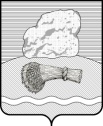 РОССИЙСКАЯ ФЕДЕРАЦИЯКалужская областьДуминичский районАдминистрация сельского поселения«Село Чернышено» ПОСТАНОВЛЕНИЕ09 апреля  2021  года                               №17   Об обнародовании численности муниципальных служащих органов местного самоуправления сельского поселения «Село Чернышено», работников муниципальных учреждений сельского поселения «Село Чернышено» с указанием фактических расходов на оплату их труда за 1 квартал 2021  годаВ соответствии с частью б статьи 52 Федерального закона №131-Ф3 от 06.10.2003 г. «Об общих принципах организации местного самоуправления в Российской Федерации», руководствуясь Уставом сельского поселения «Село Чернышено»  администрация сельского поселения «Село Чернышено» постановляет :      1.Обнародовать сведения о численности муниципальных служащих   органов местного самоуправления сельского поселения «Село Чернышено», работников муниципальных учреждений сельского поселения «Село Чернышено» с указанием фактических расходов на оплату их труда  за 1 квартал 2021 г. /сведения прилагаются/.     2. Настоящее постановление  вступает в силу  после его официального  обнародования и подлежит размещению на официальном сайте администрации сельского поселения «Село Чернышено» в информационно-телекоммуникационной сети «Интернет»http://chernisheno.ru/.Глава администрации                                Шавелкина М.В.Приложение  к Постановлению №17 от 09.04.2021 г.СВЕДЕНИЯо численности муниципальных служащих органов местногосамоуправления сельского поселения «Село Чернышено», работниковмуниципальных учреждений сельского поселения «Село Чернышено»/ далее - работники/За 1 квартал 2021 г.Категория работниковЧисленность работников, чел.Расходы бюджета сельскогопоселения «Село Чернышено»на денежное содержаниеработников за отчётныйпериод ,руб.Муниципальные служащие2150610,03Работники муниципальных учреждений273554,00